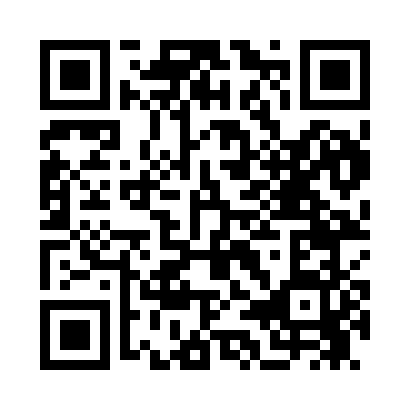 Prayer times for Sterling City, Connecticut, USAMon 1 Jul 2024 - Wed 31 Jul 2024High Latitude Method: Angle Based RulePrayer Calculation Method: Islamic Society of North AmericaAsar Calculation Method: ShafiPrayer times provided by https://www.salahtimes.comDateDayFajrSunriseDhuhrAsrMaghribIsha1Mon3:395:2012:534:558:2710:072Tue3:405:2112:544:558:2610:073Wed3:415:2112:544:558:2610:074Thu3:415:2212:544:558:2610:065Fri3:425:2212:544:558:2610:066Sat3:435:2312:544:558:2510:057Sun3:445:2412:544:558:2510:048Mon3:455:2412:554:558:2510:049Tue3:465:2512:554:558:2410:0310Wed3:475:2612:554:558:2410:0211Thu3:485:2612:554:558:2310:0112Fri3:495:2712:554:558:2310:0113Sat3:505:2812:554:558:2210:0014Sun3:515:2912:554:558:229:5915Mon3:535:3012:554:558:219:5816Tue3:545:3012:564:558:209:5717Wed3:555:3112:564:558:209:5618Thu3:565:3212:564:558:199:5519Fri3:575:3312:564:558:189:5320Sat3:595:3412:564:548:179:5221Sun4:005:3512:564:548:179:5122Mon4:015:3612:564:548:169:5023Tue4:035:3612:564:548:159:4924Wed4:045:3712:564:548:149:4725Thu4:055:3812:564:538:139:4626Fri4:075:3912:564:538:129:4527Sat4:085:4012:564:538:119:4328Sun4:095:4112:564:538:109:4229Mon4:115:4212:564:528:099:4030Tue4:125:4312:564:528:089:3931Wed4:135:4412:564:528:079:37